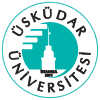                                                                ÜSKÜDAR UNIVERSITY                    FACULTY OF ENGINEERING AND NATURAL SCIENCES                                        ……………………….. DEPARTMENT STUDENT:Name Surname ::……………………………..	Semester……………………….Student ID	:…………………………….	E Mail	:……………………..Faculty /VSHS	:……………………………..	Mobile No :…………………….Department /Program	:……………………     Date    :	………………………   …………………   (Student Signature)          